Załącznik nr 2 do Regulaminu ARA 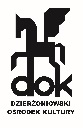 CENNIK ZAJĘĆ ARA / SEZON 2023-2024 – Dzierżoniowski Ośrodek Kultury*KDR (karta dużej rodziny) – zniżka 50% 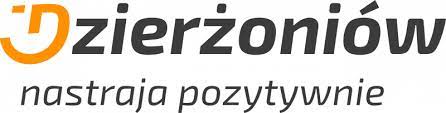 OPŁATA ZA KWARTAŁOPŁATA ZA KWARTAŁOPŁATA ZA KWARTAŁOPŁATA ZA KWARTAŁOPŁATA ROCZNAOPŁATA ROCZNAOPŁATA ROCZNAOPŁATA ROCZNANAZWA SEKCJI ARA MIESZKAŃCY DZIERŻONIOWAKDR* 50 % ZNIŻKISPOZA MIASTAKDR* 50 % ZNIŻKIMIESZKAŃCY DDZKDR* 50 % ZNIŻKIOPŁATA ROCZNA/SPOZA MIASTAKDR* 50 % ZNIŻKI 1.PRACOWNIA PLASTYCZNA130 zł 65 zł160 zł 80 zł390 zł 195 zł480 zł240zł2.PRACOWNIA CERAMICZNA190 zł 95 zł 220 zł 110 zł570 zł 285 zł660 zł330 zł3.KOŁO PLASTYKÓW AMATORÓW120 zł60 zł145 zł72,50 360 zł180 zł435 zł217,50 4.ZESPOŁY EWENEMENT160 zł 80 zł190 zł95 zł480 zł240 zł570 zł285 zł5.TEATR KĄTEM130 zł 65 zł130 zł 65 zł 390 zł 195 zł390 zł195 zł6.AUTORSKIE STUDIO PIOSENKI190 zł95 zł220 zł 110 zł570 zł 285 zł660 zł330 zł7.ZPIT ŚLĘŻANIE / MAŻORETKI100 zł 50 zł130 zł 65 zł300 zł150 zł390 zł195 zł8.ZESPÓŁ INSTRUMENTALNY   “COOL KIDS”100 zł50  zł130 zł 65 zł300 zł150 zł390 zł195 zł9.MIEJSKA ORKIESTRA DĘTA40 zł20 zł40 zł20 zł120 zł60 zł120 zł 60 zł10.CHÓR KANON40 zł 20 zł40 zł 20 zł120 zł60  zł120 zł60 zł